Հավելված N 1ՀՀ կառավարության 2023 թվականիհունիսի 29-ի N 1082-Ն որոշմանՀՀ ԿԱՌԱՎԱՐՈՒԹՅԱՆ ՊԱՐՏՔԻ ԿԱՌԱՎԱՐՄԱՆ 2024-2026 ԹՎԱԿԱՆՆԵՐԻ ՌԱԶՄԱՎԱՐՈՒԹՅՈՒՆԲովանդակությունԲովանդակություն	2Ներածություն	31.	ՀՀ կառավարության պարտքի կառավարման ռազմավարության նպատակները և ընդգրկման շրջանակը	42.	ՀՀ կառավարության պարտքի կառավարման ոլորտում 2022 թվականի տարեսկզբից արձանագրված զարգացումները	53.	ՀՀ կառավարության պարտքի պորտֆելի ծախսերի ու ռիսկերի նկարագիրը	74.	ՀՀ կառավարության պարտքի կառավարման 2024-2026 թվականների ռազմավարությունը	134.1.	Մակրոտնտեսական զարգացումները և կանխատեսումները	134.2.	Նպատակադրումներն ու իրականացվելիք միջոցառումները	164.3.	ՀՀ կառավարության պարտքի կառավարման ռազմավարության ընտրությունը	194.4.	Ընտրված ռազմավարության ծախսերի և ռիսկերի վերլուծությունը	214.5.	Ուղենշային ցուցանիշները	294.6.	Զգայունության վերլուծություններ	304.7.	Եզրակացություններ	34Հավելված	36ՆերածությունՀՀ կառավարության պարտքի կառավարման ռազմավարությունը ներկայացնում է ՀՀ պետական բյուջեի դեֆիցիտի ֆինանսավորման և պարտքի վերաֆինանսավորման  համար անհրաժեշտ փոխառու միջոցների ներգրավման, ինչպես նաև ՀՀ կառավարության պարտքի պորտֆելի ծախսերի և ռիսկերի կառավարման ռազմավարությունը: Այն եռամյա ծրագիր է, որը վերանայվում և հրապարակվում է տարեկան պարբերականությամբ՝ նպաստելով կառավարության պարտքի կանխատեսելի և թափանցիկ կառավարման ապահովմանը:ՀՀ կառավարության պարտքի կառավարման ռազմավարությունը պարզաբանում է պարտք ներգրավելու քաղաքականությունը՝ ներառելով կառավարության պարտքի կառավարման ուղենշային ցուցանիշները, բացահայտում և գնահատում է կառավարության պարտքի պորտֆելի կառավարման հետ կապված ռիսկերը, ինչպես նաև նախանշում է միջնաժամկետ հատվածում պարտքային քաղաքականության սկզբունքները, նպատակադրումներն ու իրականացվելիք միջոցառումները:ՀՀ կառավարության պարտքի կառավարման ռազմավարությունը մշակվում է Պետական միջնաժամկետ ծախսերի ծրագրով նախանշված հարկաբյուջետային քաղաքականության հիմնական նպատակադրումների ներքո, որոնք ենթադրում են, որ պետական բյուջեն միջնաժամկետ հորիզոնում շարունակելու է ձևավորվել պակասուրդով, սակայն վերջինս, հարկաբյուջետային կանոնների ներքո, ծրագրավորվում է այնպիսի մակարդակում, որ երաշխավորի կառավարության պարտքի կայունությունն ու կառավարելիությունը։ ՀՀ կառավարության պարտքի ընդունելի պորտֆելի ձևավորման նպատակով ՀՀ ֆինանսների նախարարության կողմից իրականացվում են ծախսերի և ռիսկերի վերլուծություններ՝ կիրառելով նաև միջազգային լավագույն փորձի հիման վրա հեղինակավոր միջազգային ֆինանսական կառույցների կողմից մշակված մոտեցումները: Վերլուծությունները հնարավորություն են ընձեռում գնահատել ՀՀ կառավարության պարտքի պորտֆելի ծախսերի ու ռիսկերի ցուցանիշները և դրանց վրա հնարավոր շոկերի ազդեցությունները: ՀՀ կառավարության պարտքի կառավարման ռազմավարությունում ներկայացվում և վերլուծվում են ՀՀ կառավարության պարտքի պորտֆելի շուկայական՝ փոխարժեքի և տոկոսադրույքի ռիսկերը, ինչպես նաև վերաֆինանսավորման ռիսկը: Ռազմավարությունը կազմելիս հաշվի են առնվել նաև ՀՀ կառավարության պարտքի կառավարման այնպիսի սահմանափակումներ, ինչպիսիք են ներքին շուկայի կարողությունը կամ արտաքին վարկերից օգտվելու հնարավորությունները:Ընդհանուր առմամբ, ՀՀ կառավարության պարտքի կառավարման ռազմավարությունը ներկայացնում է ծախսերի և ռիսկերի համադրման հնարավոր տարբերակներից նախընտրելին, որի ընտրության հիմքում ընկած է ընդունելի ծախսերով և ռիսկերով ֆինանսական կարիքի բավարարումը: ՀՀ կառավարության պարտքի կառավարման ռազմավարության նպատակները և ընդգրկման շրջանակըՀՀ կառավարության պարտքի կառավարման ռազմավարությունը մշակվում է 2008 թվականին ընդունված «Պետական պարտքի մասին» Հայաստանի Հանրապետության օրենքի դրույթներին համապատասխան: «Պետական պարտքի մասին» ՀՀ օրենքի համաձայն, ՀՀ կառավարության պարտքի կառավարման հիմնական նպատակը կառավարության ֆինանսական կարիքի բավարարման մշտական հնարավորության ապահովումն է` երկարաժամկետ հատվածում նվազեցնելով պարտքի սպասարկման մեծությունը։ ՀՀ կառավարության պարտքի կառավարման նպատակներից է նաև կառավարության պարտքի օպտիմալ կառուցվածքի ձևավորումը՝ հաշվի առնելով պոտենցիալ ռիսկերը: Այլ կերպ ասած, Կառավարության պարտքի կառավարման հիմնական նպատակն է միջնաժամկետ և երկարաժամկետ հատվածում ապահովել կառավարության ֆինանսական կարիքների բավարարման մշտական հնարավորությունը և վճարային պարտավորությունների կատարումը՝ հնարավոր նվազագույն ծախսերով և պարտքի պորտֆելի ռիսկերի խելամիտ մակարդակի պայմաններում։«Պետական պարտքի մասին» ՀՀ օրենքով սահմանվել են նաև պետական պարտքի ներգրավման նպատակները՝ պետական բյուջեի դեֆիցիտի ֆինանսավորումը և ընթացիկ իրացվելիության ապահովումը, ներքին պետական պարտքի շուկայի պահպանումը և զարգացումը:ՀՀ կառավարության պարտքի կառավարման ռազմավարությունն ընդգրկում է միայն ՀՀ կառավարության պարտքը, և կատարված վերլուծությունները չեն ներառում ՀՀ կենտրոնական բանկի արտաքին պարտքը: Վերջինս ստանձնվում է ՀՀ կենտրոնական բանկի անունից և կողմից: «Պետական պարտքի մասին» ՀՀ օրենքի համաձայն Կենտրոնական բանկի պարտքի կառավարման նպատակները սահմանվում են «ՀՀ կենտրոնական բանկի մասին» ՀՀ օրենքով:ՀՀ կառավարության պարտքի կառավարման ոլորտում 2022 թվականի տարեսկզբից արձանագրված զարգացումները2022 թվականի տարեվերջին «ՀՀ կառավարության պարտք/ՀՆԱ» ցուցանիշը կազմել է 46.7%, որը պակաս է ծրագրային ցուցանիշից 13.5 տոկոսային կետով: Այն նաև նվազել է հարկաբյուջետային կանոններով սահմանված 50% շեմային մակարդակից` անցում կատարելով 40% շեմային մակարդակը գերազանցելու ծախսային սահմանափակումների կամ կանոնների համակարգի ավելի մեղմ տիրույթ:2023-2025 թվականների ռազմավարությամբ սահմանված բոլոր ուղենշային ցուցանիշները 2022 թվականի փաստացի արդյունքներով գտնվել են նախանշված միջակայքերում: ՀՀ կառավարության պարտքի կառավարման 2023-2025 թվականների ռազմավարությամբ սահմանված ուղենշային ցուցանիշների կատարողականը 2022 թվականինԱղբյուրը՝ ՀՀ ՖՆ հաշվարկներ2022 թվականի դեֆիցիտի ֆինանսավորումը ներքին փոխառու զուտ միջոցների հաշվին (առանց մուրհակների) կազմել է 252.0 մլրդ դրամ կամ փոխառու զուտ միջոցների հաշվին դեֆիցիտի ֆինանսավորման 79.2%-ը, իսկ արտաքին փոխառու զուտ միջոցների հաշվին՝ 66.2 մլրդ դրամ կամ փոխառու զուտ միջոցների հաշվին դեֆիցիտի ֆինանսավորման 20.8%-ը: Ներքին փոխառու զուտ միջոցների հաշվին (առանց մուրհակների) պակասուրդի ֆինանսավորման ծրագիրն ամբողջությամբ կատարվել է, իսկ արտաքին փոխառու զուտ միջոցների հաշվին ծրագիրը կատարվել է 67.4%-ով՝ պայմանավորված հիմնականում նպատակային վարկերի գծով ծրագրերի թերակատարմամբ։ 2022 թվականի ընթացքում ՀՀ կառավարության պարտքի գծով իրականացված գործառնություններում էական կշիռ ունեն պետական գանձապետական պարտատոմսերը: ՀՀ կառավարության պարտքի գծով իրականացված գործառնություններն ըստ գործիքների Աղբյուրը՝ ՀՀ ՖՆ2022 թվականի ընթացքում պետական գանձապետական պարտատոմսերի առաջնային տեղաբաշխումների միջին կշռված եկամտաբերությունը կազմել է 11.07%` նախորդ տարվա (9.27%) համեմատությամբ աճելով 1.8 տոկոսային կետով, որտեղ 2022 թվականի ընթացքում տեղաբաշխված պետական գանձապետական պարտատոմսերի միջին կշռված ժամկետը կազմել է 1762 օր կամ 4.8 տարի՝ նախորդ տարվա նույն ցուցանիշի 3207 օրվա կամ 8.8 տարվա դիմաց։ ՀՀ ԿԲ-ի կողմից իրականացված դրամավարկային պայմանների էական խստացման արդյունքում պետական գանձապետական պարտատոմսերի շուկայում տոկոսադրույքների աճի պայմաններում պետական գանձապետական պարտատոմսերի միջին կշռված ժամկետը նվազեցվել է՝ տոկոսային ծախսերի վրա ազդեցությունը մեղմելու համար։2022 թվականի ընթացքում նոր եվրապարտատոմսերի տեղաբաշխում և հետգնում չի իրականացվել։ ՀՀ կառավարության պարտքի պորտֆելի ծախսերի ու ռիսկերի նկարագիրը2022 թվականի տարեվերջին ՀՀ կառավարության ծախսերի և ռիսկերի ցուցանիշներն ամբողջական պատկերացում են տալիս և որակապես բնութագրում են ՀՀ կառավարության պարտքի պորտֆելը։ ՀՀ կառավարության պարտքի ծախսերի և ռիսկերի ցուցանիշները 31.12.2022 թվականի դրությամբԱղբյուրը՝ ՀՀ ՖՆ հաշվարկներԿառավարության պարտքի ծախսերը բնութագրելու համար կիրառվել են հետևյալ ցուցանիշները՝ պարտքի պորտֆելի միջին կշռված տոկոսադրույքը, տոկոսավճարի կշիռը պետական բյուջեի եկամուտների մեջ և տոկոսավճարի կշիռը ՀՆԱ-ի մեջ: 2022 թվականի տարեվերջին ՀՀ կառավարության պարտքի պորտֆելի միջին կշռված տոկոսադրույքը կազմել է 6.3%, ընդ որում՝ դրամային պարտքի համար այն կազմել է 10.5%, իսկ արտարժութային պարտքի համար` 3.7%: Արտաքին վարկերի տոկոսադրույքներն ունեն աճի միտում, որովհետև միջին եկամուտ ունեցող երկրների շարքին դասվելու արդյունքում Հայաստանին այլևս հասանելի չեն միջազգային կառույցների կողմից տրամադրվող արտոնյալության բարձր աստիճան ունեցող վարկերը: Միաժամանակ, միջազգային ֆինանսական շուկաներում, պայմանավորված հիմնականում զարգացած երկրների կենտրոնական բանկերի (ԱՄՆ, Եվրոգոտի, Մեծ Բրիտանիա) կողմից ինչպես տոկոսադրույքների բարձրացումների, այնպես էլ քանակական մեղմացման ծրագրերի հետքաշման տեքսով զսպող դրամավարկային քաղաքականությամբ, տոկոսադրույքների զգալի աճ է գրանցվել։ Այս գործոնների ազդեցությամբ արտաքին վարկերի և փոխառությունների միջին կշռված տոկոսադրույքը տարեվերջին կազմել է 3.2%` նախորդ տարվա 1.5%-ի դիմաց։ Ինչ վերաբերում է պետական գանձապետական պարտատոմսերի միջին եկամտաբերությանը, ապա 2022 թվականի դեկտեմբերի 31-ի դրությամբ ՊԳՊ-երի միջին կշռված եկամտաբերությունը կազմել է 10.5%՝ 2021 թվականի տարեվերջի 10.1% տոկոսի դիմաց: Գծապատկեր 1. Շրջանառության մեջ գտնվող ՊԳՊ-երի առաջնային տեղաբաշխումների միջին կշռված եկամտաբերության դինամիկան 2020-2022 թվականներին Աղբյուրը՝ ՀՀ ՖՆ2022 թվականի մարտ ամսից, ՀՀ ԿԲ-ի կողմից դրամավարկային պայմանների շարունակական խստացման միջավայրում, ՊԳՊ-երի առաջնային տեղաբաշխումների միջին կշռված եկամտաբերությունն աճել է և նախորդ տարեվերջի 9.3%-ի դիմաց կազմել է 11.1%:ՀՀ կառավարությունը 2022 թվականի ընթացքում պարտքի գծով վճարել է 198.3 մլրդ դրամ տոկոսավճար՝ նախորդ տարվա 180.8 մլրդ դրամի դիմաց: 2022 թվականին վճարված տոկոսագումարը կազմել է պետական բյուջեի եկամուտների 9.6%-ը, պետական բյուջեի ծախսերի 8.8%-ը և ՀՆԱ-ի 2.3%-ը՝ համապատասխանաբար նախորդ տարվա նույն ցուցանիշների 10.7%, 9.0% և 2.6%-ի դիմաց:  Փոխարժեքի ռիսկՀՀ կառավարության պարտքի առկա պորտֆելում շուկայական ռիսկերից ամենաէականը փոխարժեքի ռիսկն է: Փոխարժեքի ռիսկը հիմնականում չափվում է հետևյալ ցուցանիշներով՝  արտարժութային պարտքի կշիռն ընդամենը պարտքի մեջ և արտարժութային կարճաժամկետ պարտքի կշիռը միջազգային պահուստների մեջ:ՀՀ կառավարության պարտքի ներկայիս պորտֆելը դեռևս կրում է փոխարժեքի մեծ ռիսկ, քանի որ 2022 թվականի դեկտեմբերի 31-ի դրությամբ պարտքի գերակշիռ մասը՝ 62.1%-ը ներգրավված է արտարժույթով: Փոխարժեքի ռիսկի նվազեցման ՀՀ կառավարության պարտքի կառավարման քաղաքականության հետևողական իրականացման արդյունքում այս ցուցանիշը նախորդ տարվա համեմատ նվազել է 9.1 տոկոսային կետով: Գծապատկեր 2. ՀՀ կառավարության արտարժութային և դրամային պարտքերի հարաբերակցությունը 2021-2022 թվականներին (%)Աղբյուրը՝ ՀՀ ՖՆ2022 թվականի տարեվերջին ՀՀ կառավարության արտարժույթով ներգրավված պարտքի պորտֆելի արտարժութային կառուցվածքում գերակշռել է ԱՄՆ դոլարով պարտքը՝ 59.2%, որը SDR-ի համապատասխան արտարժույթների կշիռներով բաշխելուց հետո կազմել է 69.6%։Գծապատկեր 3. ՀՀ կառավարության արտարժութային պարտքի պորտֆելի կառուցվածքը 2022 թվականի տարեվերջին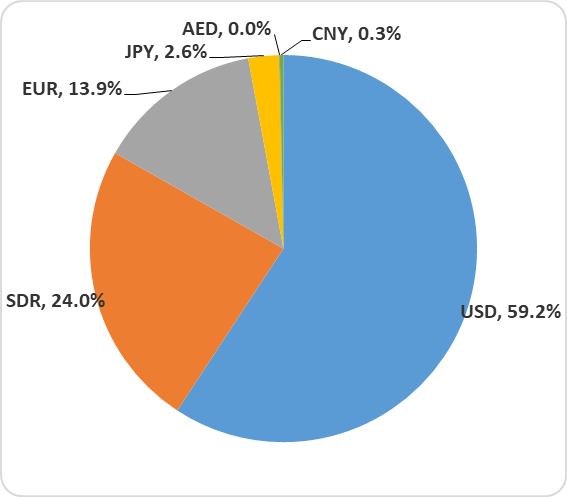 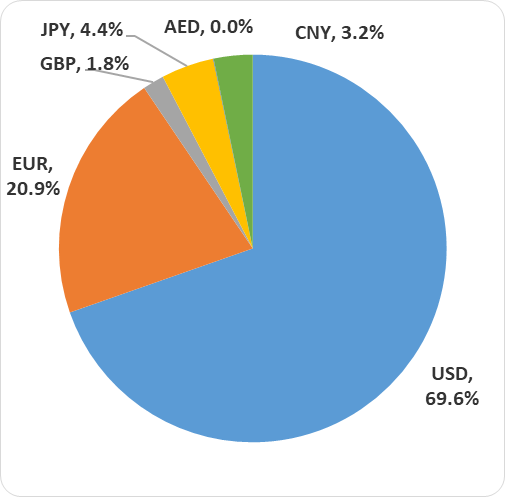 Աջ գծապատկերը ցույց է տալիս արտարժութային պարտքի պորտֆելի կառուցվածքը՝ SDR-ի համապատասխան արտարժույթների կշիռներով բաշխմամբ: Աղբյուրը՝ ՀՀ ՖՆ հաշվարկներԱրտարժութային կարճաժամկետ պարտքի կշիռը միջազգային պահուստների մեջ կազմել է 7.6%, ինչը նշանակում է, որ արտարժութային կարճաժամկետ պարտքի մարումների իրականացման համար առկա է արտարժութային ակտիվների բավարար ծավալ: Այս ցուցանիշը 2022թ. տարեվերջին նվազել է նախորդ տարվա նկատմամբ 0.3 տոկոսային կետով:Վերաֆինանսավորման ռիսկԿառավարության պարտքի պորտֆելի վերաֆինանսավորման ռիսկը գնահատվում է մինչև մարում միջին ժամկետի, առաջիկա մեկ և երեք տարիների ընթացքում մարվող պարտքի կշռի և  կառավարության պարտքի պորտֆելի մարման գրաֆիկով:ՀՀ կառավարության պարտքի մինչև մարում միջին ժամկետի ցուցանիշը 2022 թվականի դեկտեմբերի 31-ի դրությամբ կազմել է 7.7 տարի, նախորդ ժամանակահատվածի 8.4 տարվա դիմաց: Ընդ որում, ՀՀ կառավարության արտարժութային պարտքի մինչև մարում միջին ժամկետը կազմել է 7.1 տարի՝ նախորդ ժամանակահատվածի 7.7 տարվա դիմաց, իսկ դրամային պարտքինը՝ 8.7 տարի՝ նախորդ ժամանակահատվածի 10.2 տարվա դիմաց: Թեև ՀՀ կառավարության պարտքի մինչև մարում միջին ժամկետի ցուցանիշները նվազել են, ինչը հիմնականում պայմանավորված է եղել 2022 թվականի ընթացքում ֆինանսական շուկայում տոկոսադրույքների աճի ազդեցությունը տոկոսավճարների վրա մեղմելու նպատակով տեղաբաշխվող պետական գանձապետական պարտատոմսերի ժամկետայնության կրճատմամբ, այնուամենայնիվ ՀՀ կառավարության պարտքի պորտֆելի վերաֆինանսավորման ռիսկի տեսակետից դրանք գտնվել են ՀՀ կառավարության պարտքի կառավարման 2023-2025 թվականների ռազմավարությամբ սահմանված ուղենշային միջակայքում: 2022 թվականի դեկտեմբերի 31-ի դրությամբ առաջիկա տարվա ընթացքում մարվող պարտքի կշիռը կազմել է 8.0% և նախորդ տարվա նկատմամբ այն աճել է 2.4 տոկոսային կետով: ՀՀ կառավարության արտարժութային պարտքի մեկ տարվա ընթացքում մարման կշիռը նախորդ տարվա նկատմամբ աճել է 1.3 տոկոսային կետով և կազմել է 5.0%, իսկ դրամային պարտքինն` աճել է 2.7 տոկոսային կետով և կազմել է 13.1%: Ինչ վերաբերում է առաջիկա երեք տարիների ընթացքում մարվող պարտքի կշռի ցուցանիշին, ապա այն 2022 թվականի տարեվերջին կազմել է 28.8%, իսկ առաջիկա երեք տարիների ընթացքում մարվող արտարժութային և դրամային պարտքի կշիռները կազմել են համապատասխանաբար 25.5% և 34.3%: 2022 թվականի տարեվերջի դրությամբ կառավարության արտաքին վարկերի մարումները սփռված են եղել մինչև 2054 թվականը, դրամային պարտատոմսերինը` մինչև 2050 թվականը, արտարժութային պարտատոմսերինը՝ մինչև 2031 թվականը, իսկ երաշխիքներինը՝ մինչև 2036 թվականը: Գծապատկեր 4. Կառավարության պարտքի մարումների գրաֆիկն ըստ գործիքակազմի 31.12.2022 թվականի դրությամբ (մլրդ դրամ)Աղբյուրը՝ ՀՀ ՖՆՏոկոսադրույքի ռիսկԿառավարության պարտքի պորտֆելի տոկոսադրույքի ռիսկը գնահատվում է հիմնականում հետևյալ ցուցանիշներով՝ ֆիքսված տոկոսադրույքով պարտքի կշիռն ընդամենը պարտքի մեջ,  առաջիկա տարում վերաֆիքսվող պարտքի կշիռն ընդամենը պարտքի մեջ և մինչև վերաֆիքսում միջին ժամկետը:ՀՀ կառավարության պարտքի 83.5%-ը ֆիքսված տոկոսադրույքով է, ընդ որում արտարժութային պարտքի 73.5%-ն է ֆիքսված տոկոսադրույքով, իսկ դրամային պարտքն՝ ամբողջությամբ: Այս պարագայում լողացող տոկոսադրույքով պարտքի տոկոսադրույքների աճը չի կարող հանգեցնել ծախսերի նշանակալի աճի: Ինչ վերաբերում է առաջիկա տարում վերաֆիքսվող պարտքի կշռի ցուցանիշին, ապա ՀՀ կառավարության պարտքի միայն 23.3%-ն է ենթակա վերաֆիքսման 2023 թվականին, ուստի այս ցուցանիշի գծով ևս էական ռիսկեր չեն արձանագրվել: Մինչև վերաֆիքսում միջին ժամկետի ցուցանիշը 2022 թվականի վերջին կազմել է 6.6 տարի, որը կարելի է գնահատել որպես պարտքի պորտֆելի տոկոսադրույքի ռիսկի ցածր մակարդակ: Այս ցուցանիշն ավելի փոքր է, քան մինչև մարում միջին ժամկետի ցուցանիշը, քանի որ պարտքի 16.5%-ը լողացող տոկոսադրույքով է, որը ևս ենթակա է վերաֆիքսման 2023 թվականի ընթացքում:ՀՀ կառավարության պարտքի առկա պորտֆելի ծախսերի և ռիսկերի ցուցանիշները ցույց են տալիս, որ պարտքի առկա պորտֆելն ամենաշատը կրում է փոխարժեքի ռիսկի ազդեցությունը, ինչը հիմնավորվում է նաև հաջորդող բաժիններում ՀՀ կառավարության պարտքի պորտֆելի ռիսկի ցուցանիշների զգայունության վերլուծությունների արդյունքներով:ՀՀ կառավարության պարտքի կառավարման հիմնական ռիսկերը կառավարելիության շրջանակներում պահելու, և հատկապես փոխարժեքի բարձր ռիսկը նվազեցնելու նպատակով, որպես ռազմավարական նպատակադրում, դիտարկվում է ներքին պետական պարտքի շուկայի զարգացումը և կառավարության պարտքի մեջ ՀՀ դրամով ներգրավված պարտքի կշռի ավելացումը:ՀՀ կառավարության պարտքի կառավարման 2024-2026 թվականների ռազմավարությունըՄակրոտնտեսական զարգացումները և կանխատեսումներըՄակրոտնտեսական կանխատեսումները, ինչպես նաև հարկաբյուջետային քաղաքականության հիմնական ուղղություններն ու կանխատեսումները մանրամասը վերլուծված և ներկայացված են 2024-2026 թվականների միջնաժամկետ ծախսային ծրագրի «Հարկաբյուջետային քաղաքականությունը» մասում: Սույն բաժնում հակիրճ ամփոփված են մակրոտնտեսական զարգացումներն ու կանխատեսումները:Ռուս-ուկրաինական հակամարտության հարուցած աշխարհաքաղաքական և տնտեսական մարտահրավերների և դրա բացասական ազդեցությունների հետևանքով համաշխարհային տնտեսության աճի տեմպերն էական դանդաղել են: ՀՀ հիմնական գործընկեր երկրներից ՌԴ-ում դիտվել է տնտեսական անկում, իսկ մյուս տնտեսություններում տեղի են ունեցել տնտեսական աճի էական դանդաղումներ՝ պայմանավորված համաշխարհային արժեշղթաների խաթարումներով,  պարենային և հումքային ապրանքների միջազգային գների բարձրացմամբ, դրանց հետևանքով առաջացած բարձր գնաճերին հակազդող աննախադեպ զսպող դրամավարկային քաղաքականություններով ու համաշխարհային ֆինանսական պայմանների խստացմամբ: Սակայն, տարվա ընթացքում համաշխարհային արժեշղթաների որոշակի վերականգնման և խստացող դրամավարկային քաղաքականությունների պայմաններում գնաճային ճնշումները թուլացել են: Այս պայմաններում գործընկեր երկրներում 2023 թվականին կանխատեսվում է տնտեսական աճի էական դանդաղում, իսկ միջնաժամկետում՝ բոլոր գործընկեր երկրներում ներուժային աճերից ավելի ցածր տնտեսական աճեր: Համավարակի և Արցախյան պատերազմի շոկերից հետո ՀՀ տնտեսության 2021 թվականի վերականգնման տեմպերն արագացան 2022 թվականի տարեսկզբին։ Չնայած փետրվարի վերջերից սկիզբ առած ռուս-ուկրաինական հակամարտության և Ռուսաստանի դեմ կիրառված պատժամիջոցների բացասական ազդեցությունների հետևանքով տնտեսական ակտիվության մարտ ամսի որոշակի դանդաղմանը, ապրիլ ամսից դեպի Հայաստան մարդկանց ներհոսքի, զբոսաշրջության զգալի ավելացման և տեղեկատվական տեխնոլոգիաների ոլորտի ընկերությունների՝ ՀՀ տեղափոխման, ինչպես նաև սեպտեմբերին դեպի Հայաստան միգրանտների նոր հոսքի արդյունքում տնտեսական ակտիվության աճի տեմպերը կտրուկ արագացան, հատկապես՝ ծառայությունների ոլորտում: Արդյունքում 2022 թվականին գրանցվեց 12.6% տնտեսական աճ: Դեպի Հայաստան մարդկանց ներհոսքի, զբոսաշրջության զգալի ավելացման, տեղեկատվական տեխնոլոգիաների ոլորտի ընկերությունների ՀՀ տեղափոխման, ինչպես նաև ՀՀ-ից դեպի Ռուսաստան արտահանման պահանջարկի ավելացման արդյունքում ձևավորված տնտեսական աճի բարձր տեմպերը շարունակվել են նաև 2023 թվականի առաջին եռամսյակում՝ գրանցելով 12.1% տնտեսական աճ՝ պայմանավորված հիմնականում ծառայությունների աճով: Ապրիլ ամսին տնտեսական ակտիվությունը փոքր-ինչ դանդաղեց՝ պայմանավորված հիմնականում արդյունաբերության նվազմամբ, սակայն տնտեսական ակտիվության բարձր մակարդակը շարունակում է պահպանվել: ՀՀ տնտեսության համար ձևավորված նպաստավոր պայմանների, պլանավորված մեծածավալ կապիտալ ծախսերի իրականացման, ՀՀ կառավարության նպատակադրած տնտեսության ներուժի բարձրացմանն ուղղված միջոցառումների պայմաններում 2023 թվականին և միջնաժամկետ հատվածում թիրախավորվում է 7% տնտեսական աճ։ Այնուամենայնիվ 7% աճը պարունակում է նաև կառուցվածքային բարեփոխումների հնարավոր ազդեցությունները, որոնք պետք է ապահովեն բազային կանխատեսումերից (2023 թվականի համար 6.0%, իսկ միջնաժամկետում՝ 5.4%) ավելի բարձր տնտեսական աճի թիրախը։Բարձր տնտեսական ակտիվության և առանձին շուկաներում (մասնավորապես ՌԴ շուկայում) արտաքին բարձր պահանջարկի պայմաններում 2023 թվականին տեղի կունենա և՛ արտահանման, և՛ ներմուծման ծավալների աճ: Հիմնականում պայմանավորված առևտրային հաշվեկշռի վատթարացմամբ, ինչպես նաև դրամական փոխանցումների ՀՆԱ-ում դերի նվազմամբ՝ 2023 թվականին ընթացիկ հաշվի պակասուրդը փոքր-ինչ կվատթարանա՝ մոտենալով ՀՆԱ-ի 2.7%-ին: Միջնաժամկետ հորիզոնի ընթացիկ հաշվի պակասուրդը ՀՀ կառավարության կողմից իրականացվող պետական ներդրումների և մասնավոր հատվածի ներդրումների խթանման արդյունքում ներդրումային բնույթի ապրանքների ներմուծման աճով պայմանավորված կխորանա՝ մոտենալով իր երկարաժամկետ հավասարակշիռ մակարդակին:2024 թվականին և միջնաժամկետում հարկաբյուջետային քաղաքականությունը ՀՀ կառավարության 2021-2026 թվականների ծրագրին համահունչ ուղղված կլինի թիրախավորված 7% տնտեսական աճի ապահովմանը՝ շեշտադրելով պետական ներդրումների մասնաբաժնի էական մեծացումը և ծախսերի իրականացման արդյունավետության բարձրացումը, միաժամանակ միջնաժամկետ հորիզոնում ապահովելով հարկաբյուջետային կայունությունը՝   կառավարության պարտքը պահպանելով ՀՆԱ 50%-ից ցածր մակարդակում և ապահովելով համապատասխան «հարկաբյուջետային բարձիկներ»։2024-2026 թվականներին հարկաբյուջետային քաղաքականության՝ բարձր տնտեսական աճին նպաստելու և ծախսերի կառուցվածքի բարելավման նպատակադրումների ներքո նախատեսվում է էականորեն մեծացնել կապիտալ ծախսերի կշիռը ՀՆԱ-ում՝ 2026 թվականին հասցնելով 6.6%-ի, իսկ ընթացիկ ծախսերը՝ հասցնելով 22.3%-ի: Արդյունքում միջնաժամկետ հորիզոնում  հարկաբյուջետային քաղաքականությունը ամբողջական պահանջարկի վրա կունենա չեզոք ազդեցություն, միևնույն ժամանակ խթանելով տնտեսության ներուժը:Ռուս-ուկրաինական հակամարտությունը և Ռուսաստանի դեմ կիրառված աննախադեպ պատժամիջոցները աշխարհում ստեղծել են նոր իրականություն, որի  պայմաններում ինչպես աշխարհի և ՀՀ գործընկեր երկրների, այնպես էլ ՀՀ տնտեսական աճի կանխատեսումներն իրենց մեջ կրում են մեծ անորոշություն: Այս պայմաններում, ինչպես աշխարհի և ՀՀ գործընկերների, այնպես էլ ՄԺԾԾ շրջանակում ՀՀ տնտեսական աճի կանխատեսումների համար առկա են երկկողմանի ռիսկեր, սակայն դեպի ներքև ռիսկերը համեմատաբար մեծ են։ ՀՀ կառավարության պարտքի կառավարման ռազմավարության հիմքում ընկած հիմնական ցուցանիշները 2022-2026 թվականներինՆպատակադրումներն ու իրականացվելիք միջոցառումներըՍույն բաժնում ներկայացվում է միջնաժամկետ հատվածում ՀՀ կառավարության պարտքի կառավարման ոլորտում թիրախավորած նպատակադրումներն ու իրականացվելիք միջոցառումները: Միջազգային լավագույն փորձին համապատասխան կվերանայվի պարտքային գործառնությունները կարգավորող օրենսդրությունը, մասնավորապես, կվերանայվի «Պետական պարտքի մասին» ՀՀ օրենքը: «Պետական պարտքի մասին» ՀՀ օրենքի բարելավումը, որպես միջոցառում, ներառվել է նաև ՀՀ կառավարության 2019 թվականի նոյեմբերի 28-ի N 1716-Լ որոշմամբ հաստատված «Պետական ֆինանսների կառավարման համակարգի 2019-2023 թվականների բարեփոխումների ռազմավարությունում» և «Պետական ֆինանսների կառավարման համակարգի բարեփոխումների 2019-2023 թվականների գործողությունների ծրագրում»:Միջնաժամկետ և երկարաժամկետ հատվածներում շարունակաբար կավելացվի պետական գանձապետական պարտատոմսերի տեղաբաշխումների ծավալը՝ պետական բյուջեի դեֆիցիտի ֆինանսավորման աղբյուրներում ներքին փոխառու զուտ միջոցների տեսակարար կշիռը արտաքին փոխառու զուտ միջոցների տեսակարար կշռի նկատմամբ ավելի բարձր մակարդակում պահպանելու համար: Այն միտված կլինի դրամային պարտքի կշռի ավելացման միջոցով նվազեցնել փոխարժեքի ռիսկը, ինչպես նաև հիմքեր կստեղծի ֆինանսական շուկայում նոր գործիքների (լողացող, ինդեքսավորվող, նպատակային և այլն) կիրառման ու շուկայի հետագա զարգացման համար: Որպես ներքին պետական պարտքի կառավարման նպատակադրում՝ կշարունակվի դիտարկվել պետական գանձապետական պարտատոմսերի իրացվելիության աճը` մեծացնելով շրջանառության մեջ գտնվող պարտատոմսերի ծավալը: ՀՀ ֆինանսների նախարարությունը կշարունակի պետական գանձապետական պարտատոմսերի հետգնումների, փոխանակումների իրականացումը` նպատակ ունենալով հարթեցնել պարտքի մարման գրաֆիկը և նվազեցնել վերաֆինանսավորման ռիսկը, ինչպես նաև բարձրացնել տեղաբաշխվող պարտատոմսերի իրացվելիությունը և նպաստել երկրորդային շուկայի զարգացմանը: Կայունացման հաշվի օրենսդրական կարգավորումների համաձայն՝ կապահովվի Հայաստանի Հանրապետության կառավարության տվյալ տարվա բյուջետային ուղերձում այդ տարվա համար կանխատեսված համախառն ներքին արդյունքի առնվազն մեկ տոկոսի չափով միջոցների առկայությունը։ Ներքին և արտաքին շուկաներում անցանկալի գործընթացների դեպքում այն կապահովագրի կառավարության պարտքի գծով վճարումների անխափան իրականացումը և հարկ եղած դեպքերում կաջակցի ՀՀ պետական բյուջեի կատարմանը: Սույն ռազմավարությամբ նախատեսվել է 2025 թվականին մարվող եվրապարտատոմսերը վերաֆինանսավորելու նպատակով իրականացնել նոր եվրապարտատոմսերի տեղաբաշխում: Սակայն, միջնաժամկետ հատվածում, միջազգային ֆինանսական կառույցներից առավել նպաստավոր պայմաններով փոխառությունների ներգրավման հնարավորության առկայության կամ ներքին շուկայում բարենպաստ պայմանների առկայության դեպքերում, կառավարության կողմից կդիտարկվեն այդ աղբյուրներից յուրաքանչյուրի կամ դրանց համատեղման միջոցով 2025 թվականին մարվող եվրապարտատոմսերը վերաֆինանսավորելու կամ փոխառությունների ներգրավմանը զուգահեռ եվրապարտատոմսերը վաղաժամկետ հետգնելու նպատակահարմարությունը:Համագործակցությունն արտաքին վարկատուների հետ կշարունակվի՝ նախապատվությունը տալով վարկավորման առավել բարենպաստ պայմաններով և ազատ փոխարկելի արժույթով փոխառու միջոցներ տրամադրող վարկատուների հետ համագործակցությանը, և աստիճանաբար անցում կկատարվի շուկայական գործիքներով պակասուրդի ֆինանսավորմանը: Նախատեսվում է նաև արտաքին վարկատուների հետ համագործակցության շրջանակներում իրականացնել «Ծրագիր արդյունքի դիմաց» ֆինանսավորման գործիքի կիրառմամբ նոր ծրագրեր՝ ջրային, առողջապահության և այլ ոլորտներում։ՀՀ կառավարության ֆինանսների կառավարման տեղեկատվական համակարգի մշակման շրջանակներում կներդրվի ՀՀ կառավարության պարտքի հաշվառման, սպասարկման և այլ գործընթացների կազմակերպման նոր էլեկտրոնային համակարգ:Կներդրվի պետական գանձապետական պարտատոմսերի փոխանակման աճուրդների կազմակերպման էլեկտրոնային համակարգ: Կարևորելով պետական գանձապետական պարտատոմսերի մանրածախ շուկայի զարգացումը` քայլեր կձեռնարկվեն մանրածախ հարթակի (gp.minfin.am) հասանելիությունը Հայաստանի Հանրապետության տարածքից դուրս ևս ապահովելու և ոչ ռեզիդենտների մուտքը պետական գանձապետական պարտատոմսերի շուկա առավել մատչելի դարձնելու համար: Կառավարության նկատմամբ վստահության ամրապնդման ուղղությամբ քայլերին զուգահեռ, կշարունակվեն հանրային իրազեկման աշխատանքները պոտենցիալ ներդրողների շրջանում: Պարտքի արդյունավետ կառավարման կարևորագույն գործոններից է թափանցիկության ու հասարակության հետ մշտական հաղորդակցության ապահովումը: Այդ նպատակով կառավարությունը կշարունակի ներդրողների և հանրության հետ բաց ու հրապարակային աշխատանքները և պարտքի վերաբերյալ հաշվետվությունների ներկայացումը:ՀՀ կառավարության պարտքի կառավարման ռազմավարության ընտրությունըՀՀ կառավարության պարտքի կառավարման ռազմավարության մեջ կիրառված մակրոտնտեսական և հարկաբյուջետային ցուցանիշները համադրելի են 2024-2026 թվականների պետական միջնաժամկետ ծախսերի ծրագրով կանխատեսված մակրոտնտեսական և հարկաբյուջետային շրջանակին։ Պարտքի կայունության պահպանման և ամրապնդման նպատակով ՀՀ կառավարության պարտքի կառավարման ռազմավարությամբ նախատեսվել է, որ «ՀՀ կառավարության պարտք/ՀՆԱ» ցուցանիշը միջնաժամկետ հատվածում չպետք է գերազանցի 50%-ը, ավելին՝ պետք է ունենա նվազման միտում: Ներքին պարտքի, ինչպես նաև դրամային պարտքի աճը ՀՀ կառավարության պարտքի պորտֆելի կառուցվածքում գնահատվել է տարեկան շուրջ մեկ տոկոսային կետ՝ տոկոսավճարների բեռը միջնաժամկետ հատվածում կայուն պահպանելու համար:Ներքին փոխառու զուտ միջոցների հաշվին դեֆիցիտի ֆինանսավորումն իրականացվելու է մինչև մեկ տարի մարման ժամկետով պետական գանձապետական կարճաժամկետ պարտատոմսեր, 3 և 5 տարի մարման ժամկետով միջնաժամկետ արժեկտրոնային պարտատոմսեր, 10 և 30  տարի մարման ժամկետով երկարաժամկետ արժեկտրոնային պարտատոմսեր, ինչպես նաև 6 ամիս, 1, 2 և 3 տարի մարման ժամկետով  խնայողական արժեկտրոնային պարտատոմսեր տեղաբաշխելու միջոցով: Արտաքին փոխառու զուտ միջոցների հաշվին դեֆիցիտի ֆինանսավորումն իրականացվելու է երկկողմ և բազմակողմ միջազգային վարկատուներից նպատակային և բյուջետային աջակցության վարկեր ներգրավելու, ինչպես նաև միջազգային կապիտալի շուկայում եվրապարտատոմսեր թողարկելու միջոցով:Ռազմավարության ընտրությունը կատարվում է ծախսերի և ռիսկերի ցուցանիշների մի ամբողջ համակարգի ուսումնասիրության և վերլուծության արդյունքում: ՀՀ կառավարության պարտքը բնութագրող ծախսերի և ռիսկերի համալիր ուսումնասիրության արդյունքում ընտրվել է այնպիսի ռազմավարություն, որը կնպաստի ներքին պարտքի շուկայի զարգացմանը, կապահովի ՀՀ կառավարության պարտքի գծով ռիսկերի չափավոր մակարդակ, միաժամանակ, միջնաժամկետ հատվածում հնարավորինս կսահմանափակի պետական պարտքի գծով ծախսերի աճը: Ներքին փոխառու զուտ միջոցների հաշվին դեֆիցիտի ֆինանսավորման կառուցվածքը նախատեսելիս հաշվի են առնվել տնտեսությունում մակրոմիջավայրի բարելավման միտումները, իրացվելիության առկա մակարդակը, պետական գանձապետական պարտատոմսերի նկատմամբ ձևավորված կայուն պահանջարկը և պարտքի սպասարկման մեծությունը:2023-2026 թվականների համար պետական բյուջեի դեֆիցիտի ֆինանսավորումը փոխառու զուտ միջոցների հաշվին նախատեսվում է ներքին փոխառու զուտ միջոցների հաշվին իրականացնել ավելի մեծ ծավալներով, քան արտաքին փոխառու զուտ միջոցների հաշվին։ Պետական բյուջեի դեֆիցիտի ֆինանսավորումը փոխառու զուտ միջոցների հաշվին 2022-2026 թվականներին  (մլրդ դրամ)Աղբյուրը՝ ՀՀ ՖՆ հաշվարկներ և կանխատեսումներԳծապատկեր 5. Ներքին և արտաքին փոխառու զուտ միջոցների հաշվին դեֆիցիտի ֆինանսավորման կառուցվածքը 2022-2026 թվականներինԱղբյուրը՝ ՀՀ ՖՆ հաշվարկներ և կանխատեսումներՄիջնաժամկետ հատվածում, ՀՀ կառավարության պարտքի կառավարման նպատակադրումներին համապատասխան, ՀՀ պետական բյուջեի դեֆիցիտի ֆինանսավորման կառուցվածքում ներքին փոխառու զուտ միջոցներով ֆինանսավորման մասնաբաժինը նշանակալի գերազանցում է արտաքին փոխառու զուտ միջոցներով ֆինանսավորման տեսակարար կշռին:Ֆինանսավորման կարիքը բավարարելու նպատակով միջնաժամկետ հատվածում նախատեսվում է միջոցներ ներգրավել ինչպես արտաքին վարկերով և փոխառություններով, այնպես էլ պետական գանձապետական և արտարժութային պարտատոմսերի տեղաբաշխումների միջոցոցով։ Ֆինանսական կարիքի ֆինանսավորումը փոխառու միջոցների հաշվին 2022-2026 թվականներին  (մլրդ դրամ)Աղբյուրը՝ ՀՀ ՖՆ հաշվարկներ և կանխատեսումներԸնտրված ռազմավարության ծախսերի և ռիսկերի վերլուծությունըԿանխատեսված մակրոտնտեսական միջավայրի՝ 2024-2026 թվականների պետական միջնաժամկետ ծախսերի ծրագրի հիմնական մակրոտնտեսական սցենարի պայմաններում, որտեղ հաշվի են առնվել կանխատեսվող ներքին ու արտաքին պետական պարտքերի շուկաների վարքագիծը, ՀՀ կառավարության պարտքի ծախսի ցուցանիշները դրսևորում են համեմատաբար կայուն վարքագիծ:ՀՀ կառավարության պարտքի պորտֆելի ծախսերի ցուցանիշների կանխատեսումներըԱղբյուրը՝ ՀՀ ՖՆ հաշվարկներ և կանխատեսումներԸնդհանուր առմամբ, կանխատեսվում է, որ միջնաժամկետ հատվածում՝ հիմնական մակրոտնտեսական սցենարի դեպքում, տեղի կունենա ՀՆԱ-ի անվանական ծավալի առաջանցիկ աճ պարտքի ծավալի աճի նկատմամբ: «ՀՀ կառավարության պարտք/ՀՆԱ» ցուցանիշը 2026 թվականի տարեվերջին կանխատեսվում է 49.3%: ՀՀ կառավարության պարտքի տոկոսավճար/ՀՆԱ, ՀՀ կառավարության պարտքի տոկոսավճար/պետական բյուջեի եկամուտներ և ՀՀ կառավարության պարտքի տոկոսավճար/պետական բյուջեի ծախսեր ցուցանիշները միջնաժամկետ ժամանակահատվածի վերջում կանխատեսվում են համապատասխանաբար 3.1%, 11.7% և 10.7%: Միաժամանակ, ընտրված պարտքի ռազմավարությունը հնարավորություն է տալիս կայունացնել միջնաժամկետ հատվածում պարտքի տոկոսավճարների բեռի աճը, այնուհետև միջնաժամկետի վերջում՝ շրջել աճի միտումը և ցուցանիշները մոտեցնել 2023 թվականի համար ծրագրված մակարդակներին։Ռիսկերի կառավարման տեսակետից կարևորվել են փոխարժեքի, վերաֆինանսավորման և տոկոսադրույքի ռիսկերը: Փոխարժեքի ռիսկ«Ներքին պարտքի կշիռն ընդամենը պարտքի մեջ» ցուցանիշի մակարդակը միջնաժամկետ հատվածում կաճի չափավոր տեմպով՝ տարեկան միջինում շուրջ մեկ տոկոսային կետով, և կգտնվի սահմանված ուղենշային տիրույթում` ժամանակահատվածի վերջում կազմելով 46.6%-ի: Ներքին պարտքի մասնաբաժնի բարելավման այս տեմպը համապատասխանում է ֆինանսական շուկայում պետական պարտատոմսերի համար ակնկալվող պահանջարկին համահունչ տեղաբաշխումների ծավալի, ինչպես նաև՝ տոկոսավճարների բեռի ցուցանիշները միջնաժամկետ հատվածում կայունացնող մակարդակի հետ։ՀՀ կառավարության ներքին պարտքի և ՀՀ դրամով ներգրաված պարտքի տեսակարար կշիռներն ընդամենը պարտքումԱղբյուրը՝ ՀՀ ՖՆ հաշվարկներ և կանխատեսումներՓոխարժեքի ռիսկի նվազեցման նպատակով «ՀՀ դրամով ներգրավված պարտքի կշիռն ընդամենը պարտքի մեջ» ցուցանիշի մակարդակը միջանաժամկետ հատվածում կավելացվի միջինում տարեկան մեկ տոկոսային կետով:Չնայած 2026 թվականի վերջին արտարժութային պարտքի տեսակարար կշիռը միջնաժամկետ հատվածում նվազում է՝ կազմելով 55.6%, սակայն ՀՀ կառավարության պարտքի պորտֆելի փոխարժեքի ռիսկը առաջիկա տարիներին դեռևս կմնա որպես հիմնական ռիսկ: ՀՀ կառավարության արտարժութային պարտքի կառուցվածքը 2022-2026 թվականներին տարեվերջի դրությամբ (%)Աղբյուրը՝ ՀՀ ՖՆ հաշվարկներ և կանխատեսումներՀՀ կառավարության արտարժութային պարտքի կառուցվածքում SDR-ով արտահայտված պարտքն ունի էական կշիռ: Եթե SDR-ը, որը կազմված է հինգ արժույթներից, տարանջատում ենք այդ արժույթների կշիռներին համապատասխան` USD – 43.38%, EUR – 29.31%, GBP – 7.44%, JPY – 7.59% և CNY – 12.28%, ապա միջնաժամկետ ժամանակահատվածի ավարտին ՀՀ կառավարության արտարժութային պարտքի կառուցվածքում ԱՄՆ դոլարով պարտքի կշիռը 60.2%-ի փոխարեն կկազմի 71.2%, իսկ եվրոյով պարտքի կշիռը 12.3%-ից կաճի և կկազմի 19.8%։ ՀՀ կառավարության արտարժութային պարտքի կառուցվածքը 2022-2026 թվականների տարեվերջի դրությամբ` SDR-ի տարանջատմամբ (%)Աղբյուրը՝ ՀՀ ՖՆ հաշվարկներ և կանխատեսումներՓոխարժեքի ռիսկի նվազեցման և արդյունավետ կառավարման նպատակով արտարժութային շուկայի զարգացմանը զուգահեռ կօգտագործվեն հեջավորման տարբեր մոտեցումներ (օրինակ` արտարժութային սվոփներ):ՀՀ կառավարության արտարժութային պարտքի կառուցվածքում կանխատեսվող ժամանակահատվածի վերջում 2022 թվականի փաստացի ցուցանիշի նկատմամբ հիմնական արժույթներից ԱՄՆ դոլարի և SDR–ի նույն ցուցանիշներն աճում են համապատասխանաբար 0.9 և 1.5 տոկոսային կետով, իսկ եվրոյի և ճապոնական իենի կշիռները նվազում են համապատասխանաբար 1.5 և 0.8 տոկոսային կետով:Գծապատկեր 6.   ՀՀ կառավարության արտարժութային պարտքի մարումների և տոկոսավճարների կշիռը նախորդ տարվա վերջի դրությամբ արտարժութային արտաքին ակտիվներում 2022-2026 թվականներին Աղբյուրը՝ ՀՀ ՖՆ հաշվարկներ և կանխատեսումներ ՀՀ կառավարության արտարժութային պարտքի մարումների և տոկոսավճարների կշիռը նախորդ տարվա վերջի դրությամբ արտարժութային արտաքին ակտիվներում ցուցանիշը 2025 թվականին էապես կաճի և կկազմի 30.5%` պայմանավորված 2025 թվականին մարվող եվրապարտատոմսերի մարմամբ: 2026 թվականին այդ նույն ցուցանիշը կտրուկ կնվազի և կկազմի 19.1%: Այս ցուցանիշը գնահատում է ՀՀ կառավարության հնարավորությունը սպասարկելու արտարժութային կարճաժամկետ պարտքի մարումներն ու տոկոսագումարների վճարումներն` արտարժութային ակտիվների բավարար ծավալի առկայության տեսանկյունից: Վերաֆինանսավորման ռիսկՎերաֆինանսավորման ռիսկը կարևորվում է՝ պայմանավորված առաջիկա տարիներին ՀՀ կառավարության պարտքի մարումների ծավալներով և միջազգային ու ներքին ֆինանսական շուկաներում հնարավոր բացասական զարգացումներով: Նոր պարտքի ներգրավման ընթացքում ՀՀ կառավարությունը միջոցներ է ձեռնարկում մարումների գրաֆիկը հարթեցնելու և վերաֆինանսավորման ռիսկը մեղմելու ուղղությամբ: Վերաֆինանսավորման ռիսկի նվազեցման նպատակով կիրառվում են նաև հետգնումներ: ՀՀ կառավարության պարտքի վերաֆինանսավորման ռիսկի ցուցանիշները 2022-2026 թվականներին Աղբյուրը՝ ՀՀ ՖՆ հաշվարկներ և կանխատեսումներ«ՀՀ կառավարության պարտքի պորտֆելի մինչև մարում միջին ժամկետի» ցուցանիշը 2026 թվականի վերջին կնվազի մինչև 7.3 տարի և կմնա ուղենիշով սահմանված միջակայքում: «Մեկ տարվա ընթացքում մարվող ՀՀ կառավարության պարտքի կշիռն ընդամենը պարտքի մեջ» ցուցանիշը 2026 թվականի տարեվերջին կկազմի 9.8%, ընդ որում, մեկ տարվա ընթացքում մարվող ՀՀ կառավարության արտարժութային պարտքի կշիռը արտարժութային պարտքում կկազմի 5.8%, իսկ մեկ տարվա ընթացքում մարվող ՀՀ կառավարության դրամային պարտքի կշիռը դրամային պարտքում՝ 14.8%: Ստորև ներկայացվում է նաև ՀՀ կառավարության պարտքի գծով վճարումների կանխատեսումային ցուցանիշները, որոնք իրենցից ներկայացնում են տարվա ընթացքում մարումների և տոկոսավճարների հանրագումարը:Գծապատկեր 7. ՀՀ կառավարության պարտքի գծով վճարումները 2021-2026 թվականների ընթացքում (մլրդ դրամ)Աղբյուրը՝ ՀՀ ՖՆ հաշվարկներ և կանխատեսումներՀՀ կառավարության պարտքի գծով վճարումների ցուցանիշը միջնաժամկետ հատվածում աճում է՝ 2026 թվականին կազմելով 1,037.6 մլրդ դրամ: 2025 թվականին ՀՀ կառավարության պարտքի գծով վճարումների կտրուկ աճը պայմանավորված է մարման ենթակա եվրապարտատոմսերով: ՀՀ կառավարության պարտքի գծով վճարումներն ըստ գործիքակազմի (մլրդ դրամ)Աղբյուրը՝ ՀՀ ՖՆ հաշվարկներ և կանխատեսումներՀՀ կառավարությունը պարտքի և կանխիկ հոսքերի կառավարման գործիքների (հետգնումներ, փոխանակումներ, ՀՀ կենտրոնական բանկում միջոցների ավանդադրում և այլն) կիրառմամբ վերահսկում է վերաֆինանսավորման հետ կապված ռիսկերը:Տոկոսադրույքի ռիսկՏոկոսադրույքի հետ կապված ռիսկերը արժանի են մեծ ուշադրության, քանի որ շուկայական պայմաններով ներգրավվող փոխառու միջոցների կշիռը գնալով աճում է: Տոկոսադրույքի ռիսկի կառավարման նպատակն է ապահովել կառավարության պարտքի այնպիսի կառուցվածք, որի դեպքում ֆինանսական շուկաներում տոկոսադրույքների փոփոխությունը հնարավորինս քիչ ազդեցություն կունենա կանխատեսվող տոկոսագումարների մակարդակի վրա: ՀՀ կառավարության պարտքի պորտֆելի տոկոսադրույքի ռիսկի ցուցանիշները կանխատեսվող ժամանակահատվածում մնում են կառավարելի: Ֆիքսված տոկոսադրույքով պարտքի կշիռը 2026 թվականի տարեվերջին, ըստ կանխատեսման, կկազմի 80.3%: Ֆիքսված տոկոսադրույքով պարտքի կշիռը ուղենշային միջակայքում պահպանելուն կնպաստի այն, որ կանխատեսվող ժամանակահատվածում կավելանա ՀՀ կառավարության կողմից տեղաբաշխվող ֆիքսված տոկոսադրույքով պետական գանձապետական պարտատոմսերի ծավալը: Կանխատեսվում է, որ շրջանառության մեջ գտնվող պետական գանձապետական պարտատոմսերի ծավալի կշիռը միջնաժամկետ հատվածում կաճի` 2022 թվականի ՀՀ կառավարության պարտքի 37.7% փաստացի ցուցանիշի նկատմամբ 2026 թվականին կազմելով 44.4%-ը: Սակայն, մյուս կողմից էլ միջազգային վարկատուներն ավելի շատ լողացող տոկոսադրույքով նոր վարկեր են տրամադրելու, որն իր հերթին որոշ չափով կմեղմի ՀՀ կառավարության պարտքի պորտֆելի ֆիքսված տոկոսադրույքով պարտքի կշռի աճի տեմպը: Անհրաժեշտության դեպքում, տոկոսադրույքի ռիսկը կառավարելու նպատակով, արտաքին վարկատուների կողմից սահմանված ընթացակարգերի համաձայն, կիրականացվի լողացող տոկոսադրույքով ներգրավված վարկերի տոկոսադրույքի ֆիքսում:ՀՀ կառավարության պարտքի կառուցվածքում ֆիքսված և լողացող տոկոսադրույքով վարկերի տեսակարար կշիռը 2022-2026 թվականներին (տոկոս)Աղբյուրը՝ ՀՀ ՖՆ հաշվարկներ և կանխատեսումներ«ՀՀ կառավարության պարտքի մինչև վերաֆիքսում միջին ժամկետի» ցուցանիշը ժամանակահատվածի վերջում կկազմի 5.7 տարի, իսկ մեկ տարվա ընթացքում վերաֆիքսվող ՀՀ կառավարության պարտքի մասնաբաժինը՝ 28.1%:ՀՀ կառավարության պարտքի տոկոսադրույքի ռիսկի ցուցանիշները 2022-2026 թվականներին Աղբյուրը՝ ՀՀ ՖՆ հաշվարկներ և կանխատեսումներՈւղենշային ցուցանիշներըՀՀ կառավարության պարտքի պորտֆելի արդյունավետ կառավարման նպատակով անհրաժեշտ է բացահայտել և գնահատել ՀՀ կառավարության պարտքի պորտֆելին բնորոշ ռիսկերը: Այդ պատճառով ՀՀ կառավարության պարտքի կառավարման ռազմավարությունը սահմանում է պարտքի պորտֆելի ռիսկերի ուղենշային ցուցանիշներ, որոնց նպատակն է որոշակի սահմանափակումների միջոցով պահպանել փոխարժեքի, տոկոսադրույքի և վերաֆինանսավորման ռիսկերը վերահսկելիության շրջանակներում: Ուղենշային ցուցանիշները սահմանվել են՝ հաշվի առնելով ՀՀ կառավարության պարտքի կառավարման միջավայրին բնորոշ առանձնահատկություններն ու սահմանափակումները: ՀՀ կառավարության պարտքի պորտֆելի 2023-2026 թվականների ուղենշային ցուցանիշները (տարեվերջին) Աղբյուրը՝ ՀՀ ՖՆ հաշվարկներՀՀ կառավարության պարտքի կառավարման 2023-2025 թվականների ռազմավարության համեմատությամբ փոփոխվել են պարտքի պորտֆելի հետևյալ ուղենշային ցուցանիշները.Ավելացվել է «Առաջիկա երեք տարիների ընթացքում մարվող պարտքի կշիռը ընդամենը պարտքի մեջ» ցուցանիշը, որը միտված է մեծացնելու վերաֆինանսավորման ռիսկի նկատմամբ վերահսկողությունը և հարթեցնելու մարման գրաֆիկը:ՀՀ կառավարության պարտքի գծով փոխարժեքի ռիսկի նվազեցման հետևողական քաղաքականության շրջանակներում վերանայվել են «Ներքին պարտքի կշիռն ընդամենը պարտքի մեջ» և «ՀՀ դրամով ներգրավված պարտքի կշիռն ընդամենը պարտքի մեջ» ցուցանիշները՝ առնվազն 30% մակարդակից բարձրացվելով առնվազն 40% մակարդակի: Զգայունության վերլուծություններՄինչ այժմ կատարված ծախսերի և ռիսկերի վերլուծությունը հիմնված է եղել կանխատեսված մակրոտնտեսական և հարկաբյուջետային ցուցանիշների վրա և իրենից ներկայացնում է ՀՀ կառավարության պարտքի կառավարման ռազմավարության հիմնական սցենար: Ներկայացվում է շուկայական փոփոխականների նկատմամբ կիրառված տարբեր շոկերի արդյունքում ծախսերի և ռիսկերի ցուցանիշների շեղման չափը հիմնական սցենարի, այսինքն ընտրված ռազմավարության արդյունքներից: Գծապատկեր 8. ՀՀ կառավարության պարտք/ՀՆԱ ցուցանիշը 2023-2026 թվականներինԱղբյուրը՝ ՀՀ ՖՆ հաշվարկներ և կանխատեսումներԳծապատկեր 9. Տոկոսավճար/ՀՆԱ ցուցանիշը 2023-2026 թվականներինԱղբյուրը՝ ՀՀ ՖՆ հաշվարկներ և կանխատեսումներՓոխարժեքի շոկՀՀ կառավարության պարտքի պորտֆելը պարունակում է փոխարժեքի էական ռիսկեր: Կիրառելով ՀՀ դրամի արժեզրկման պատմական առավելագույն մեծությանը հավասար 23.6% շոկ՝ 2024 թվականին արժեզրկելով ՀՀ դրամը ԱՄՆ դոլարի, եվրոյի և SDR-ի նկատմամբ, «ՀՀ կառավարության պարտք/ՀՆԱ» հարաբերակցությունը 2026 թվականի տարեվերջին հասնում է 55.7%-ի, որը 6.5 տոկոսային կետով ավելի է հիմնական սցենարի նույն ցուցանիշից: Եթե 01.02.2023 թվականի դրությամբ ձևավորված փոխարժեքները, որոնց հիման վրա ՀՀ կառավարության արտարժութային պարտքը փոխարկվել է ԱՄՆ դոլարի, փոփոխվեն 1%-ով, ապա 2024-2026 թվականների ընթացքում ՀՀ կառավարության արտարժութային պարտքը կփոփոխվի միջին հաշվով տարեկան 31.1 մլրդ դրամով կամ ՀՆԱ-ի 0.3%-ով:Տոկոսադրույքի շոկՎերլուծելով արտաքին և ներքին աղբյուրներից ներգրավվող փոխառու միջոցների տոկոսադրույքների 250 բազիսային կետի չափով աճի շոկային սցենարը (Տոկոսադրույքի շոկ 1), որը միջազգային ֆինանսական կառույցների կողմից պարտքի ռազմավարության վերլուծություններում կիրառվող ստանդարտ չափավոր շոկ է (այն մոտավորապես հավասար է նաև իրական տոկոսադրույքների պատմական տատանողականության մեկ ստանդարդ շեղմանը), ապա պարզ է դառնում, որ տոկոսադրույքի շոկի ազդեցությունը ՀՀ կառավարության պարտքի պորտֆելի վրա մնում է չափավոր: «ՀՀ կառավարության պարտք/ՀՆԱ» հարաբերակցությունը 2026 թվականի տարեվերջին հիմնական սցենարի նույն ցուցանիշի նկատմամբ ավելանալով 1.1 տոկոսային կետով՝ կազմում է 50.3%: Տոկոսավճար/ՀՆԱ հարաբերակցությունն այս պարագայում կարող է ավելանալ 0.5 տոկոսային կետով: Զուգահեռաբար ենթադրվել է նաև էական՝ 500 բազիսային կետի չափով արտաքին և ներքին աղբյուրներից ներգրավվող փոխառու միջոցների նկատմամբ շոկային սցենար (Տոկոսադրույքի շոկ 2), որը միջազգային ֆինանսական կառույցների կողմից պարտքի ռազմավարության վերլուծություններում կիրառվող ստանդարտ ծայրահեղ շոկ է (այն մոտավորապես հավասար է նաև իրական տոկոսադրույքների պատմական տատանողականության երկու ստանդարդ շեղմանը) և դրա տեղի ունենալու հավանականությունը բավականին ցածր է: Տոկոսադրույքների նման շոկը «ՀՀ կառավարության պարտք/ՀՆԱ» ցուցանիշը բազային սցենարի նկատմամբ կավելացնի 2.2 տոկոսային կետով՝ 2026 թվականի տարեվերջին հասցնելով 51.4%-ի: ՀՀ կառավարության պարտքի սպասարկման տեսակետից այսպիսի էական շոկը 2026 թվականի տարեվերջին «Տոկոսավճար/ՀՆԱ» ցուցանիշը կարող է ավելացնել 1.0 տոկոսային կետով: Փոխարժեքի և տոկոսադրույքի համակցված շոկԿիրառելով 15% փոխարժեքի շոկը, որը միջազգային ֆինանսական կառույցների կողմից պարտքի ռազմավարության վերլուծություններում կիրառվող ստանդարտ չափավոր շոկ է (2024 թվականին ՀՀ դրամը արժեզրկվում է ԱՄՆ դոլարի, եվրոյի և SDR-ի նկատմամբ) և տոկոսադրույքի չափավոր շոկը (Տոկոսադրույքի շոկ 1) միասին՝ «ՀՀ կառավարության պարտք/ՀՆԱ» հարաբերակցությունը 2026 թվականի տարեվերջին հասնում է 54.5%-ի, որը 5.3 տոկոսային կետով ավելի է հիմնական սցենարի նույն ցուցանիշից: «Տոկոսավճար/ՀՆԱ» հարաբերակցությունն այս դեպքում կարող է ավելանալ 0.7 տոկոսային կետով:Ստորև ներկայացվում է նաև լողացող տոկոսադրույքով պարտքի մեկ տոկոսային կետով աճի և ներքին տոկոսադրույքների մեկ տոկոսային կետով աճի ազդեցությունները: Լողացող տոկոսադրույքների՝ SOFR-ի և 6-ամսյա եվրիբորի մեկ տոկոսային կետի փոփոխության դեպքում 2024-2026 թվականներին ՀՀ կառավարության արտարժութային պարտքի գծով տոկոսային ծախսերը միջին հաշվով կփոփոխվեն տարեկան 9.0 մլրդ դրամով: Լողացող տոկոսադրույքների 1 տոկոսային կետի փոփոխության ազդեցությունը ՀՀ կառավարության արտարժութային պարտքի տոկոսավճարների վրաԱղբյուրը՝ ՀՀ ՖՆ հաշվարկներՆերքին պարտքի շուկայում, միջնաժամկետ հատվածի սկզբում, եկամտաբերության կորի մեկ տոկոսային կետով աճը 2024-2026 թվականների ընթացքում կավելացնի պարտքի տոկոսավճարները տարեկան միջինը 9.2 մլրդ դրամով:Միջնաժամկետ հատվածի սկզբում ՀՀ կառավարության դրամային պարտքի տոկոսադրույքի մեկ տոկոսային կետի փոփոխության ազդեցությունը ՀՀ կառավարության ներքին պարտքի տոկոսավճարի վրաԱղբյուրը՝ ՀՀ ՖՆ հաշվարկներ և կանխատեսումներ Իրականացված զգայունության վերլուծությունները թույլ են տալիս ենթադրել, որ ՀՀ կառավարության պարտքի պորտֆելի վրա փոխարժեքի շոկի ազդեցությունը շատ ավելի մեծ է, քան տոկոսադրույքի շոկի ազդեցությունը: Դա հիմնականում պայմանավորված է մի կողմից ՀՀ կառավարության պարտքի պորտֆելում արտարժութային պարտքի մեծ տեսակարար կշռով և մյուս կողմից` ֆիքսված տոկոսադրույքով պարտքի գերակայությամբ:ԵզրակացություններՀՀ կառավարության պարտքի պորտֆելի ծախսերի և ռիսկերի վերլուծության արդյունքները ցույց են տալիս, որ պարտքի պորտֆելն ամենաշատը ենթակա է փոխարժեքի ռիսկի ազդեցության: Այդ իսկ պատճառով, ՀՀ կառավարությունն առաջնային է համարում պետական գանձապետական պարտատոմսերի շուկայի շարունակական զարգացումը և ներքին շուկայից փոխառությունների ներգրավման ծավալի աճի միջոցով դրամային պարտքի մասնաբաժնի ավելացումը: Միջնաժամկետ հատվածում նախատեսվում է առավել մատչելի դարձնել ոչ ռեզիդենտների մուտքը պետական գանձապետական պարտատոմսերի շուկա, ավելացնել ներքին փոխառու զուտ միջոցների հաշվին դեֆիցիտի ֆինանսավորման կշիռը և ապահովել ՀՀ կառավարության պարտքի կառուցվածքում դրամային պարտքի առնվազն 40% մասնաբաժին: Նախատեսվում է նաև ներդնել պետական գանձապետական պարտատոմսերի փոխանակման աճուրդների կազմակերպման էլեկտրոնային համակարգ և մեծացնել շրջանառության մեջ գտնվող պարտատոմսերի ծավալը՝ նպաստելով պետական գանձապետական պարտատոմսերի իրացվելիության աճին։ Կարևոր է նշել, որ միայն ՀՀ կառավարության պարտքի կառավարման ոլորտում իրականացվող միջոցառումները բավարար չեն ՀՀ կառավարության ներքին պարտքի շուկան էականորեն զարգացնելու համար: Ներքին պարտքի շուկայի զարգացման և ներդրողների բազայի ընդլայնման նախապայմաններից է նաև ֆինանսական շուկայի ոչ բանկային հատվածի հետագա  զարգացումը: Համագործակցությունն արտաքին վարկատուների հետ կշարունակվի, քանի որ ծրագրային վարկերն ուղղվելու են կարևոր ենթակառուցվածքների ձևավորմանը, իսկ մյուս վարկերի մեջ աստիճանաբար ընդլայնվելու է արդյունքի վրա հիմնված գործիքների կիրառումը, որոնք խթանելու են տնտեսական աճը և, հետևաբար, գեներացնելու են եկամուտներ, որոնք էլ իրենց հերթին ապահովելու են պարտքի կայունությունն ու պարտքի բեռի ցուցանիշների կառավարելի մակարդակում պահպանումը։ՀՀ կառավարությունը միջնաժամկետ հատվածում շարունակելու է ՀՀ կառավարության պարտքի մարման գրաֆիկի հարթեցման և վերաֆինանսավորման ռիսկի նվազեցմանն ուղղված գործողությունները՝ կիրառելով իրացվելիության կառավարման այնպիսի գործիքներ, ինչպիսիք են կանխիկի բուֆերի ձևավորումը, հետգնումների ու փոխանակումների իրականացումը:Հավելված ՀՀ կառավարության պարտքը բնութագրող 2021-2022 թվականների փաստացի, 2023 թվականի պետական բյուջեի ծրագրային և 2023-2026 թվականների կանխատեսումային ցուցանիշներըՀՀ կառավարության պարտքի հիմնական ցուցանիշները 2021-2026 թվականներին (մլրդ դրամ)Աղբյուրը՝ ՀՀ ՖՆ հաշվարկներ և կանխատեսումներՊետական պարտատոմսերի ցուցանիշները 2021-2026 թվականներինԱղբյուրը՝ ՀՀ ՖՆ հաշվարկներ և կանխատեսումներՀՀ կառավարության վարկերի և փոխառությունների ցուցանիշները 2021-2026 թվականներին(մլն ԱՄՆ դոլար) Աղբյուրը՝ ՀՀ ՖՆ հաշվարկներ և կանխատեսումներՈւղենիշ31.12.2022փաստացիՎերաֆինանսավորման ռիսկՄինչև մարում միջին ժամկետը 7 – 10 տարի7.7Առաջիկա տարվա ընթացքում մարվող պետական գանձապետական պարտատոմսերի (ՊԳՊ) կշիռը ՊԳՊ-երի ծավալի մեջ (տարեվերջին)առավելագույնը 20%12.9Տոկոսադրույքի ռիսկՖիքսված տոկոսադրույքով պարտքի կշիռն ընդամենը պարտքի մեջառնվազն 80%83.5Փոխարժեքի ռիսկՆերքին պարտքի կշիռն ընդամենը պարտքի մեջառնվազն 30%41.6ՀՀ դրամով ներգրավված պարտքի կշիռն ընդամենը պարտքի մեջառնվազն 30%37.92022Տեղաբաշխված ծավալըՏեղաբաշխված ծավալըՏեղաբաշխումից մուտքըՏեղաբաշխումից մուտքըՏեղաբաշխումից մուտքըՄարման և/կամ հետգնման ծավալըՎճարված տոկոսագումարըՎճարված տոկոսագումարըՊետական գանձապետական պարտատոմսեր, մլրդ դրամ438.8438.8399.8399.8399.8147.8125.9125.9Արտարժութային պետական պարտատոմսեր, մլն ԱՄՆ դոլարԱրտարժութային պետական պարտատոմսեր, մլն ԱՄՆ դոլար------82.582.5Արտարժութային պետական պարտատոմսեր, մլրդ դրամԱրտարժութային պետական պարտատոմսեր, մլրդ դրամ------37.437.4Մասհանման ծավալըՄասհանման ծավալըՄասհանման ծավալըՄարման ծավալըՎճարված տոկոսագումարըՎճարված տոկոսագումարըԱրտաքին վարկեր, մլն ԱՄՆ դոլար397.9397.9397.9228.581.681.6Արտաքին վարկեր, մլրդ դրամ165.8165.8165.899.635.035.0Արտարժութային պարտքԴրամային պարտքԸնդամենըԸնդամենըՀՀ կառավարության պարտքի ծավալը (մլրդ դրամ)ՀՀ կառավարության պարտքի ծավալը (մլրդ դրամ)2,464.31,505.43,969.73,969.7ՀՀ կառավարության պարտքի ծավալը (մլն ԱՄՆ դոլար)ՀՀ կառավարության պարտքի ծավալը (մլն ԱՄՆ դոլար)6,261.33,825.010,086.410,086.4ՀՀ կառավարության պարտք/ՀՆԱ, (%)ՀՀ կառավարության պարտք/ՀՆԱ, (%)29.017.746.746.7Ծախսի ցուցանիշներՏոկոսավճար/ՀՆԱ, (%) 0.81.52.3Ծախսի ցուցանիշներՄիջին կշռված տոկոսադրույքը (%)3.710.56.3Վերաֆինանսավորման ռիսկՄինչև մարում միջին ժամկետը (տարի)7.18.77.7Վերաֆինանսավորման ռիսկՄեկ տարվա ընթացքում մարվող պարտքի կշիռը (% ընդամենի մեջ)5.013.18.0Տոկոսադրույքի ռիսկՄինչև վերաֆիքսում միջին ժամկետը (տարի)5.48.76.6Տոկոսադրույքի ռիսկԱռաջիկա տարում վերաֆիքսվող պարտքի կշիռը (% ընդամենի մեջ)29.513.123.3Տոկոսադրույքի ռիսկֆիքսված տոկոսադրույքով պարտքի կշիռը (% ընդամենի մեջ)73.5100.083.5Փոխարժեքի ռիսկԱրտարժութային պարտքի կշիռը (% ընդամենի մեջ)--62.1Փոխարժեքի ռիսկԱրտարժութային կարճաժամկետ պարտք (մարումներ)/միջազգային պահուստներ, (%) --7.62022 փաստ.2023 կանխ.2024 կանխ.2025 կանխ.2026 կանխ.Տնտեսական աճ (%)12.67.07.07.07.0ՍԳԻ (ժամկետի միջինը, %)8.64.43.84.04.0Հարկաբյուջետային  հատված (% ՀՆԱ-ի նկատմամբ)Հարկաբյուջետային  հատված (% ՀՆԱ-ի նկատմամբ)Հարկաբյուջետային  հատված (% ՀՆԱ-ի նկատմամբ)Հարկաբյուջետային  հատված (% ՀՆԱ-ի նկատմամբ)Հարկաբյուջետային  հատված (% ՀՆԱ-ի նկատմամբ)Հարկաբյուջետային  հատված (% ՀՆԱ-ի նկատմամբ)Եկամուտներ և դրամաշնորհներ24.324.525.125.726.3Ծախսեր26.427.428.028.428.9Պակասուրդ (-)-2.1-2.9-2.9-2.7-2.5ՀՀ կառավարության պարտք46.749.949.949.849.3Արտաքին հատվածԱրտաքին հատվածԱրտաքին հատվածԱրտաքին հատվածԱրտաքին հատվածԱրտաքին հատվածԱպրանքների և ծառայությունների արտահանում (մլն ԱՄՆ դոլար)9,698.512,842.214,284.215,842.517,545.6Ապրանքների և ծառայությունների ներմուծում (մլն ԱՄՆ դոլար)10,117.513,488.015,021.316,727.518,629.5Ընթացիկ հաշվի հաշվեկշիռ (% ՀՆԱ-ի նկատմամբ)-0.9-2.7-3.5-4.2-4.9ՀՀ կառավարության պարտք (մլրդ դրամ)3969.74756.35293.05880.76476.8Անվանական ՀՆԱ (մլրդ դրամ)8,501.49,533.010,608.111,804.613,136.02022 փաստ.2023 պետբյուջեի ծրագիր2023 կանխ.2024 կանխ.2025 կանխ.2026 կանխ.Պետական բյուջեի դեֆիցիտի ֆինանսավորումը փոխառու զուտ միջոցների հաշվին318.2 422.5  422.5 407.4 453.2 510.5 որից`Ներքին փոխառու զուտ միջոցներ (առանց մուրհակների)252.0 295.2  295.2 300.0 320.0 320.0 Արտաքին փոխառու զուտ միջոցներ66.2 127.3  127.3  107.4  133.2  190.5 2022 փաստ.2023 կանխ.2024 կանխ.2025 կանխ.2026 կանխ.Ընդամենը ֆինանսավորում565.6818.4 907.8 1,258.6 1,140.9 որիցարտաքին վարկեր և փոխառություններ165.8220.4294.9 325.0  396.9 պետական գանձապետական պարտատոմսեր399.8598.0 612.8  712.0  744.0 արտարժութային պետական պարտատոմսեր--- 221.6 -2022 փաստ.2023 պետբյուջեի ծրագիր2023 կանխ.2024 կանխ.2025 կանխ.2026 կանխ.Տոկոսավճար/ՀՆԱ (%)2.3 2.9  2.9  3.1  3.1  3.1 Տոկոսավճար/պետական բյուջեի եկամուտներ(%)9.6 11.9  11.7  12.3  12.2  11.7 Տոկոսավճար/պետական բյուջեի ծախսեր (%)8.8 10.5  10.5  11.0  11.0  10.7 2022 փաստ.2023պետբյուջեի ծրագիր2023 կանխ.2024 կանխ.2025 կանխ.2026 կանխ.Ներքին պարտք/Ընդամենը պարտք (%)41.6 42.4  43.5  45.3  46.1  46.6 ՀՀ դրամով ներգրավված պարտք/Ընդամենը պարտք (%)37.7 39.3  40.1  42.4  43.5  44.4 2022 փաստ.2023 պետբյուջեի ծրագիր2023կանխ.2024կանխ.2025կանխ.2026կանխ.USD59.2 61.4  57.9  60.7  61.4  60.2 SDR24.0 15.7  18.1  19.8  22.6  25.5 EUR13.9 20.5  21.3  17.1  13.8  12.3 JPY2.6 2.1  2.4  2.2  1.9  1.8 AED0.0 0.0  0.0  0.0  0.0  0.0 CNY0.3 0.3  0.3  0.2  0.2  0.2 2022 փաստ.2023 պետբյուջեի ծրագիր2023կանխ.2024կանխ.2025կանխ.2026կանխ.USD69.6 68.2  65.8  69.3  71.2  71.2 EUR20.9 25.1  26.6  22.9  20.4  19.8 GBP1.8 1.2  1.3  1.5  1.7  1.9 JPY4.4 3.3  3.7  3.7  3.6  3.7 AED0.0 0.0  0.0  0.0  0.0  0.0 CNY3.2 2.2  2.5  2.7  3.0  3.3 2022 փաստ.2023 կանխ.2024 կանխ.2025 կանխ.2026կանխ.ՀՀ կառավարության պարտքի մինչև մարում միջին ժամկետը, (տարի)7.77.27.07.47.3ՀՀ կառավարության արտարժութային պարտքի մինչև մարում միջին ժամկետը, (տարի)7.16.76.57.17.0ՀՀ կառավարության դրամային պարտքի մինչև մարում միջին ժամկետը, (տարի)8.77.97.67.77.6Մեկ տարվա ընթացքում մարվող ՀՀ կառավարության պարտքի կշիռը (%)8.09.414.410.19.8Մեկ տարվա ընթացքում մարվող ՀՀ կառավարության արտարժութային պարտքի կշիռը արտարժութային պարտքի մեջ (%)5.06.413.76.85.8Մեկ տարվա ընթացքում մարվող ՀՀ կառավարության դրամային պարտքի կշիռը դրամային պարտքի մեջ (%)13.113.815.314.414.82022 փաստ.2023 պետբյուջեի ծրագիր2023 կանխ.2024 կանխ.2025 կանխ.2026 կանխ.ՀՀ կառավարության պարտքի գծով վճարումներն ըստ գործիքակազմի, որից`445.7 599.5  642.8  833.0  1,179.4 1,037.6 արտաքին վարկեր և փոխառություններ134.6 208.6  208.6  274.6  294.2  324.5 տոկոսավճար35.0 72.6  72.6  87.1  102.5  118.1 մարում99.6 136.0  136.0  187.5  191.7  206.4 պետական գանձապետական պարտատոմսեր273.7 355.1  398.3  521.9  634.9  692.4 տոկոսավճար125.9 164.5  164.5  203.2  237.6  268.3 մարում147.8 190.6  233.9  318.6  397.3  424.1 արտարժութային պետական պարտատոմսեր37.4 35.9  35.9  36.6  250.3  20.7 տոկոսավճար37.4 35.9  35.9  36.6  28.6  20.7 մարում- -    -    -    221.6  -   2022 փաստ.2023 պետբյուջեի ծրագիր2023 կանխ.2024 կանխ.2025 կանխ.2026 կանխ.ՀՀ կառավարության պարտք,100.0100.0100.0100.0100.0100.0այդ թվումՖիքսված տոկոսադրույքով83.582.082.481.480.680.3Լողացող տոկոսադրույքով16.518.017.618.619.419.7ՀՀ կառավարության արտարժութային պարտք100.0100.0100.0100.0100.0100.0այդ թվումՖիքսված տոկոսադրույքով73.568.870.667.765.764.6Լողացող տոկոսադրույքով26.531.229.432.334.335.4ՀՀ կառավարության դրամային պարտք100.0100.0100.0100.0100.0100.0այդ թվումՖիքսված տոկոսադրույքով100.0100.0100.0100.0100.0100.0Լողացող տոկոսադրույքով0.00.00.00.00.00.02022 փաստ.2023 կանխ.2024 կանխ.2025 կանխ.2026 կանխ.ՀՀ կառավարության պարտքի մինչև վերաֆիքսում միջին ժամկետը, (տարի)6.66.05.55.85.7ՀՀ կառավարության արտարժութային պարտքի մինչև վերաֆիքսում միջին ժամկետը, (տարի)5.44.74.04.34.1ՀՀ կառավարության դրամային պարտքի մինչև վերաֆիքսում միջին ժամկետը, (տարի)8.77.97.67.77.6Մեկ տարվա ընթացքում վերաֆիքսվող ՀՀ կառավարության պարտքի կշիռը (%)23.324.931.428.428.1Մեկ տարվա ընթացքում վերաֆիքսվող ՀՀ կառավարության արտարժութային պարտքի կշիռը արտաքին պարտքի մեջ (%)29.532.443.139.338.8Մեկ տարվա ընթացքում վերաֆիքսվող ՀՀ կառավարության դրամային պարտքի կշիռը ներքին պարտքի մեջ (%)13.113.815.314.414.8ՈւղենիշՎերաֆինանսավորման ռիսկՄինչև մարում միջին ժամկետը 7– 10 տարիԱռաջիկա երեք տարիների ընթացքում մարվող պարտքի կշիռը ընդամենը պարտքի մեջառավելագույնը 35%Առաջիկա տարվա ընթացքում մարվող պետական գանձապետական պարտատոմսերի (ՊԳՊ) կշիռը ՊԳՊ-երի ծավալի մեջ առավելագույնը 20%Տոկոսադրույքի ռիսկՖիքսված տոկոսադրույքով պարտքի կշիռն ընդամենը պարտքի մեջառնվազն 80%Փոխարժեքի ռիսկՆերքին պարտքի կշիռն ընդամենը պարտքի մեջառնվազն 40%ՀՀ դրամով ներգրավված պարտքի կշիռն ընդամենը պարտքի մեջառնվազն 40%202420252026ՀՀ կառավարության արտարժութային պարտքի տոկոսավճարի փոփոխությունը (մլրդ դրամ)      7.7 8.9      10.3 այդ թվումSOFR (մլրդ դրամ)5.6  5.9 5.9 6-ամսյա Euribor (մլրդ դրամ)2.1  3.0  4.4 ՀՀ կառավարության արտարժութային պարտքի տոկոսավճարի փոփոխությունը (%) 8.8   8.7   8.8 ՀՀ կառավարության արտարժութային պարտքի տոկոսավճարի փոփոխության կշիռը պետբյուջեի սեփական եկամուտներում (առանց դրամաշնորհի) (%) 0.3    0.3   0.3 2024 կանխ.2025 կանխ.2026 կանխ.ՀՀ կառավարության դրամային պարտքի տոկոսավճարի փոփոխությունը (մլրդ դրամ)2.89.115.8ՀՀ կառավարության դրամային պարտքի տոկոսավճարի փոփոխությունը (%)1.43.85.9ՀՀ կառավարության դրամային պարտքի տոկոսավճարի փոփոխության կշիռը պետբյուջեի սեփական եկամուտներում (առանց դրամաշնորհ) (%)0.10.30.52021 փաստ.2022 փաստ.2023 պետբյուջեի ծրագիր2023 կանխ.2024 կանխ.2025 կանխ.2026 կանխ.Կառավարության պարտք 4,209.8  3,969.7  4,645.0  4,756.3  5,293.0 5,880.7 6,476.8 % ՀՆԱ-ի նկատմամբ 60.2  46.7  49.9  49.9  49.9  49.8  49.3 Ըստ գործիքակազմիարտաքին վարկեր և փոխառություններ 2,151.6  1,772.6  2,051.0  2,087.2  2,271.0  2,516.0 2,780.4 պետական գանձապետական պարտատոմսեր 1,208.9  1,496.3  1,824.4  1,894.6  2,223.6 2,543.7 2,863.7 արտարժութային պետական պարտատոմսեր 840.2  688.7  763.9  763.5  787.5  813.4  826.4 արտաքին երաշխիքներ 3.8  2.9  2.9  3.1  3.0  2.7  2.5 ներքին երաշխիքներ 5.4  9.2  2.8  7.9  7.9  4.9  3.9 Կառավարության պարտքի տոկոսավճար 180.8  198.3  272.9  272.9  326.9  368.7  407.2 Տոկոսավճար/պետական բյուջեի ծախսեր (%) 9.0  8.8  10.5  10.5  11.0  11.0  10.7 Տոկոսավճար/պետական բյուջեի սեփական (առանց դրամաշնորհներ) եկամուտներ (%) 10.8  9.7  11.9  11.8  12.3  12.2  11.8 Տոկոսավճար/ՀՆԱ (%) 2.6  2.3  2.9  2.9  3.1  3.1  3.1 2021 փաստ.2022 փաստ.2023  ծրագիր2023 կանխ.2024 կանխ.2025 կանխ.2026կանխ.Պետական գանձապետական պարտատոմսեր, մլրդ դրամ 1,208.9 1,496.3  1,824.4  1,894.6 2,223.6 2,543.7 2,863.7 % ՀՆԱ-ի նկատմամբ 17.3  17.6  19.6  19.9  21.0  21.6  21.8 Ըստ մարման մնացած օրերի, մլրդ դրամՄինչև 1 տարի 126.7  192.8  260.8  261.5  340.1  366.9  427.0 1-5 տարի 353.8  517.5  690.1  714.9  910.2  993.6  1,198.7 5-ից ավելի տարի 728.4  785.9  873.5  918.2  973.3  1,183.2  1,238.0 Ըստ մարման մնացած օրերի կշիռը (%)Մինչև 1 տարի 10.5  12.9  14.3  13.8  15.3  14.4  14.9 1-5 տարի 29.3  34.6  37.8  37.7  40.9  39.1  41.9 5-ից ավելի տարի 60.3  52.5  47.9  48.5  43.8  46.5  43.2 Միջին տոկոսադրույք (%) 10.1  10.5  10.9  10.9  10.7  10.5  10.5 Միջին ժամկետայնություն (տարի) 10.3  8.8  8.6  7.9  7.7  7.8  7.7 Արտարժութային պետական պարտատոմսեր, մլն ԱՄՆ դոլար 1,750.0 1,750.0  1,750.0  1,750.0 1,750.0 1,750.0  1,750.0 % ՀՆԱ-ի նկատմամբ 12.0  8.1  8.2  8.0  7.4  6.9  6.3 Միջին տոկոսադրույք (%) 5.0  5.0  5.0  5.0  5.0  5.1  5.1 Միջին ժամկետայնություն (տարի) 7.0  6.0  5.0  5.0  4.0  5.9  4.9 2021 փաստ.2022 փաստ.2023  ծրագիր2023 կանխ.2024 կանխ.2025 կանխ.2026 կանխ.Կառավարության վարկեր և փոխառություններ 4,481.1  4,503.9  4,698.8  4,783.8 5,046.8  5,413.0 5,888.3 % ՀՆԱ-ի նկատմամբ 30.8  20.9  22.0  21.9  21.4  21.3  21.2 Ըստ վարկատուիմիջազգային ֆինանսական կառույցներից 3,467.6  3,495.9  3,707.5  3,725.1 4,008.6 4,400.3 4,932.4 օտարերկրյա պետություններից 996.8  994.2  978.2  1,046.5 1,028.0  1,004.8  949.3 առևտրային բանկերից 16.7  13.7  13.0  12.2  10.1  7.9  6.5 Միջին տոկոսադրույք (%) 1.5  3.2 3.84.64.85.97.0Միջին ժամկետայնություն (տարի) 7.9  7.5  7.6  7.3  7.3  7.0  6.9 